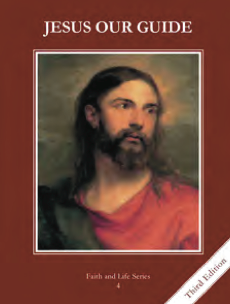 Teacher’s Manual: pp. 156-161Materials: PowerPoint, butcher paper	God chose David to be the next King of Israel; he sinned, but repented and God forgave him.David loved God, followed His will, and defeated Goliath.Read, review, act out the story of David defeating Goliath—1 Sam 17 or from the textbook.Point out David’s virtues, especially his trust in God and courage; discuss how the children can live those virtues in their own lives.David trusted, loved and obeyed God. Saul did not.Recount how Saul was disobedient to God 1 Sam 15:10-23 or text p. 58; show picturesSaul became jealous of David, who was now a commander in his army.Discuss that Saul became jealous because the people loved David more than himPut events in order of what led to David becoming king.Lead discussion with questions.David became king and conquered Jerusalem. He brought the Ark of the Covenant into his city after offering sacrifices to God.Act the events of the Ark of the Covenant being brought into Jerusalem.Lead discussion with questions related to bringing the Ark into Jerusalem.David sinned greatly, but God forgave him.Discuss the sin of David and what David did differently from Saul when he sinned; David repented. 2 Sam 11-12 or student text p.63Read Psalm 51; listen to Create in Me (Psalm 51)—Sovereign Grace MusicDiscussion of how we can live David’s virtues  Act out the story of David and Goliath as told on page 61 of the text. Cut a piece of butcher paper 9 feet tall and trace a fourth-grader on it to show the difference between David and Goliath.https://youtu.be/mM7UAM0xsN4  Create in Me (Psalm 51)—Sovereign Grace Music; have them read Psalm 51 from the Bible first and then explain that this psalm was written after David sinned and that the song is based on Psalm 51Review that David wrote the Psalms and choose one to pray. You could divide the children into 2 sides and have them alternate by verse or stanza. An option is Psalm 51.